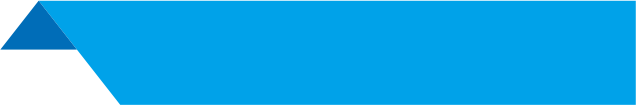 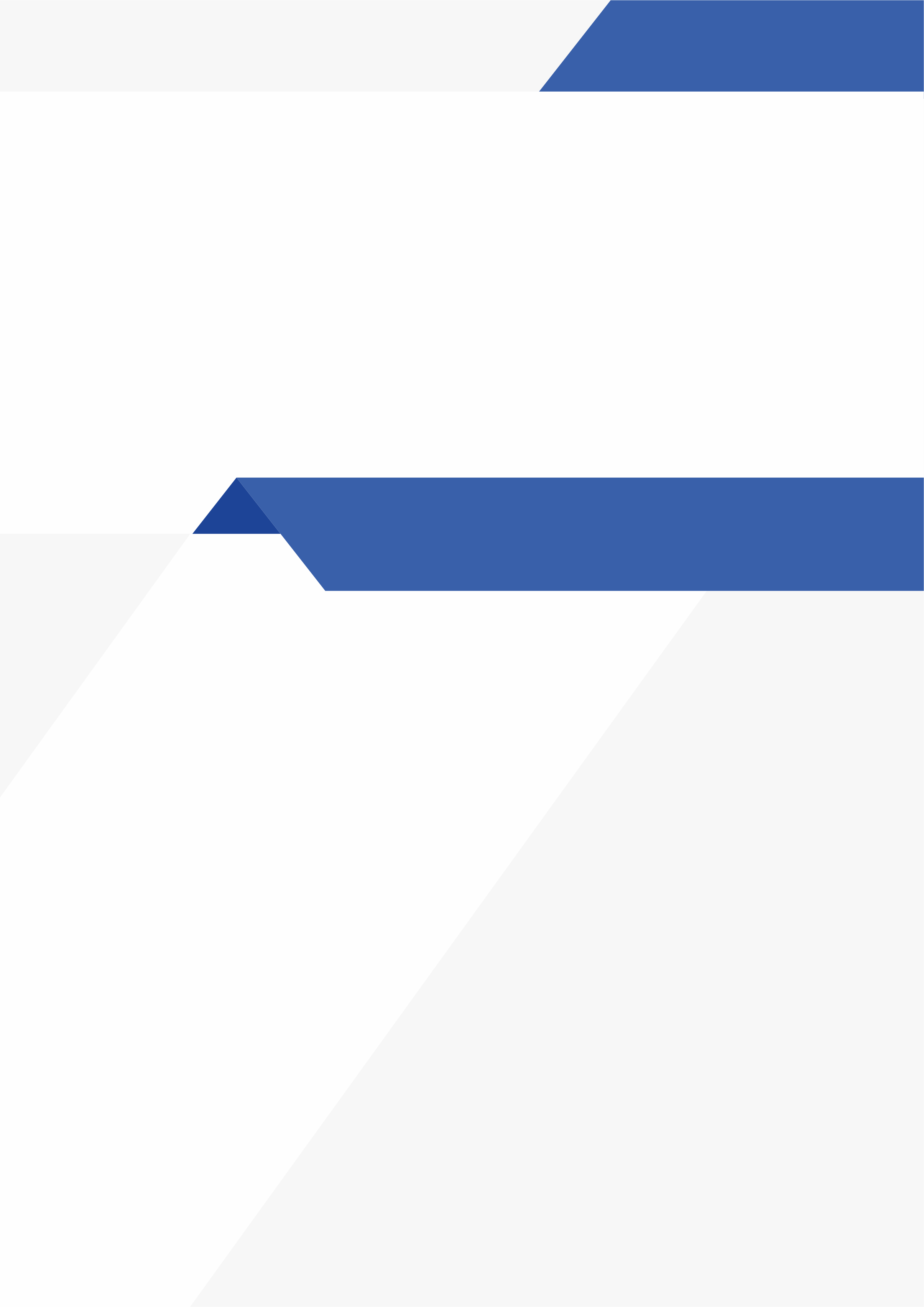 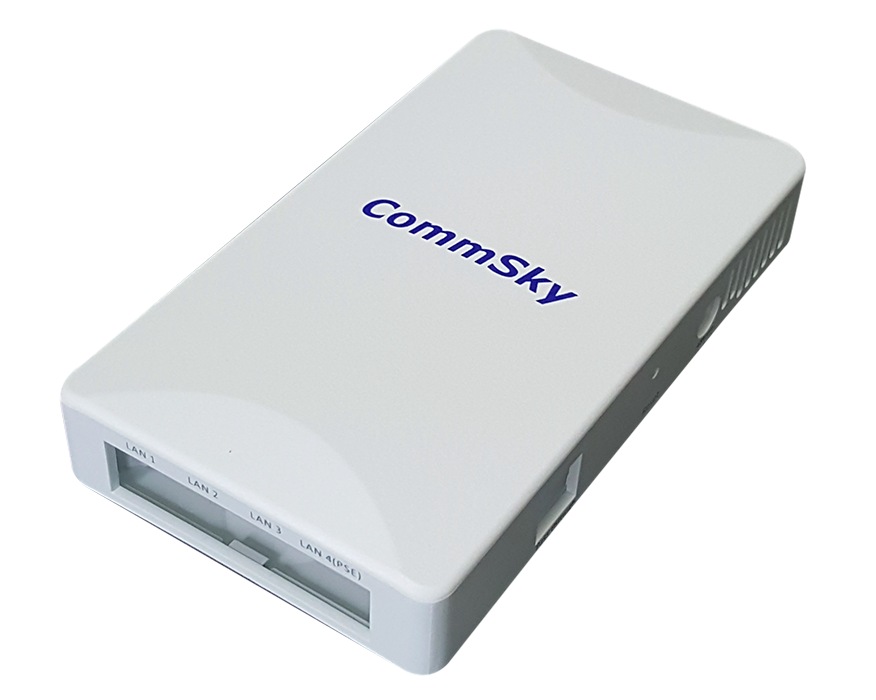 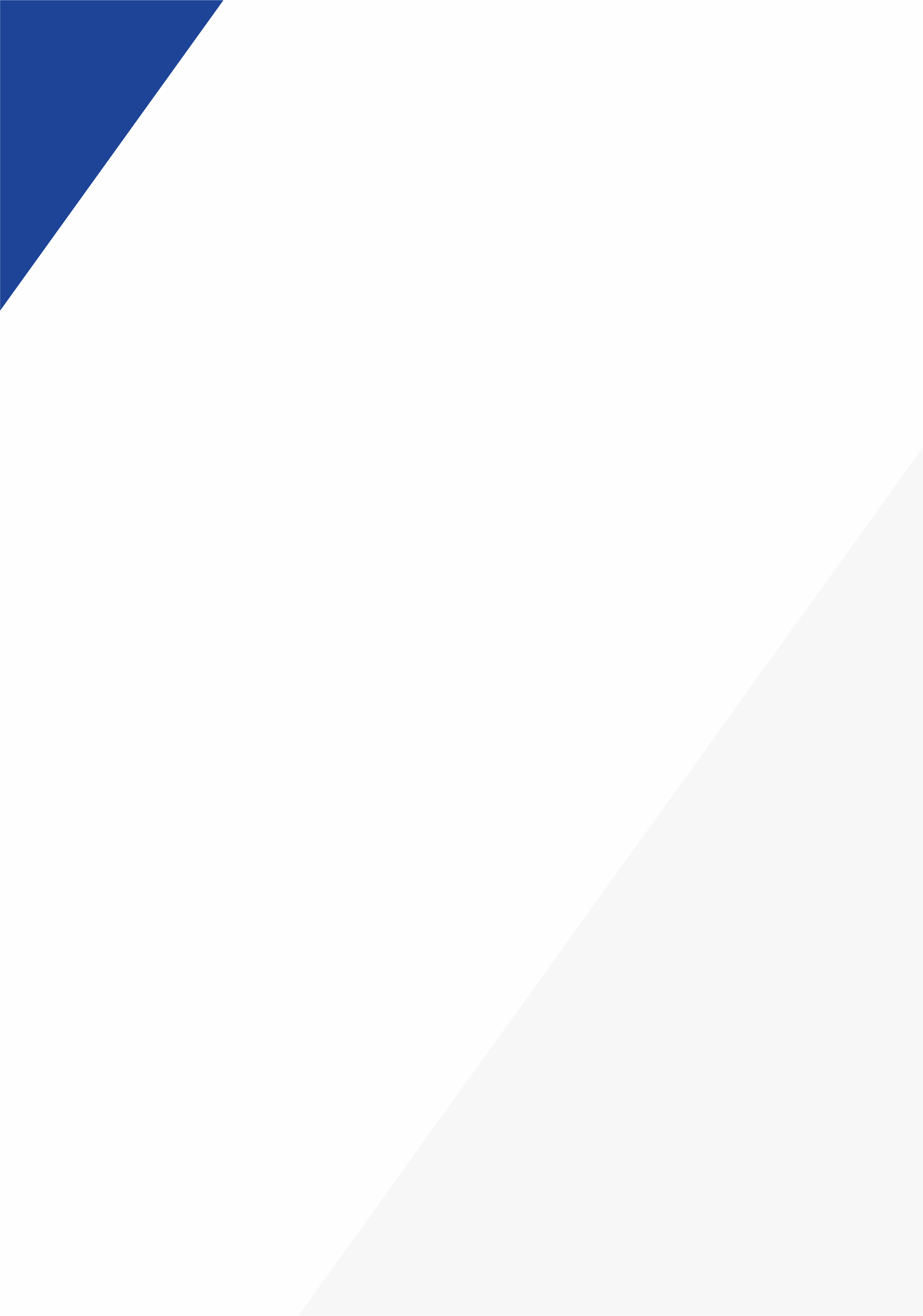 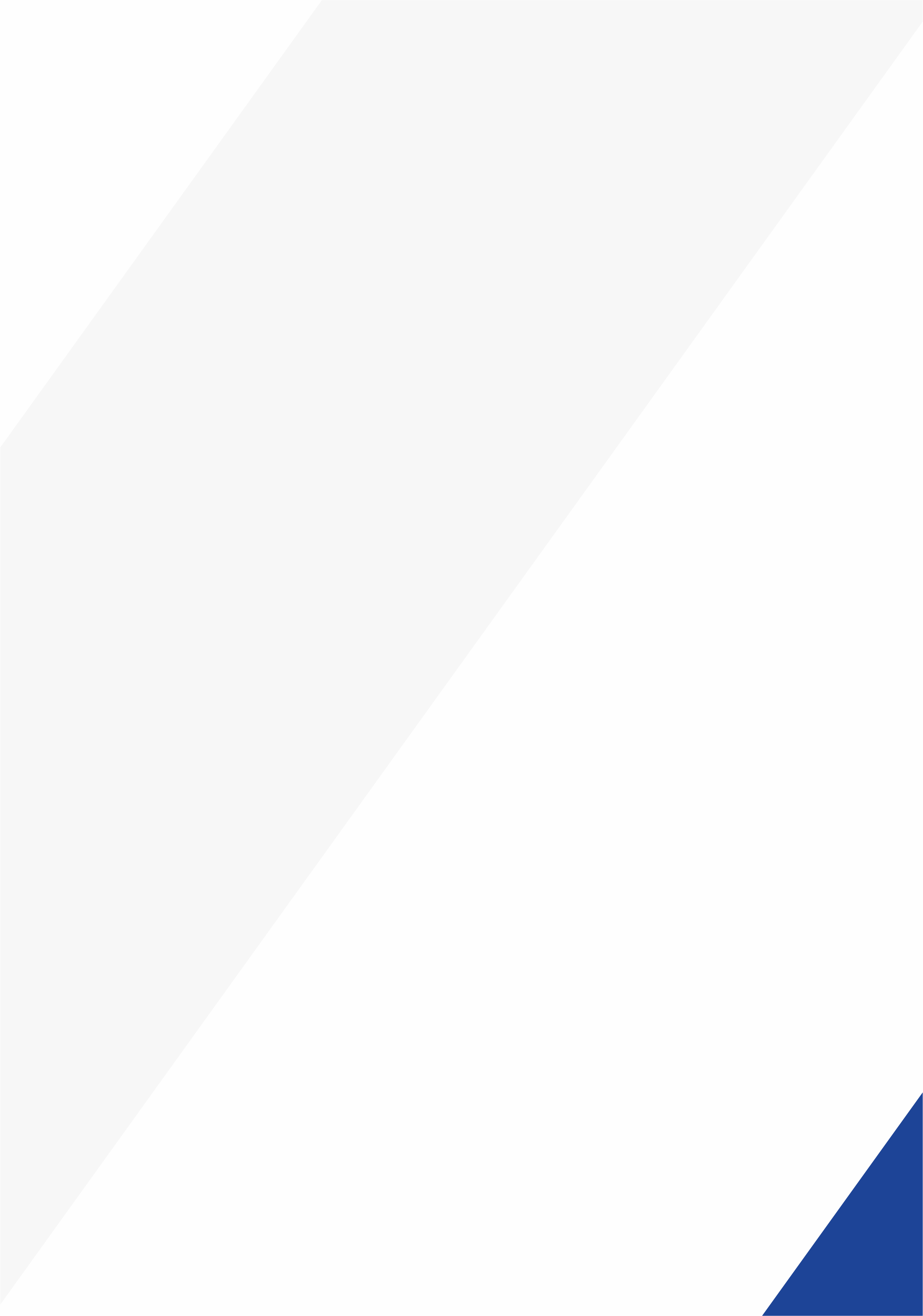 产品型号AP2200AP2200产品名称双频11ac面板AP双频11ac面板AP硬件规格硬件规格硬件规格系统参数CPU／射频芯片组Atheros QCA9557Atheros QCA9882系统参数内存128M系统参数Flash32M物理参数尺寸150×86×27mm 物理参数重量260g物理参数防盗锁孔支持物理参数复位／恢复出厂设置支持电源参数电源输入支持48V DC；
支持802.3af/802.3at兼容供电电源参数功耗<17W环境参数工作温度／存储温度0ºC～50ºC/-40ºC～70ºC环境参数工作湿度／存储湿度5% - 95%，无冷凝环境参数防护等级IP41（设计等级）接口参数电口上行口：1*10/100/1000M 以太口，支持排线和RJ45下行口：4*10/100/1000M 以太口直通口：1*10/100/1000M 以太口，支持排线和RJ45接口参数串口无接口参数扩展接口无天线参数天线类型内置普通天线天线参数角度全向天线参数增益3dBi射频参数工作频段802.11a/n/ac : 5.725GHz-5.850GHz,  5.15~5.35GHz (中国)
802.11b/g/n : 2.4GHz-2.483GHz射频参数调制技术OFDM : BPSK@6/9Mbps、QPSK@12/18Mbps、16-QAM@24Mbps、64-QAM@48/54Mbps
DSSS : DBPSK@1Mbps、DQPSK@2Mbps、CCK@5.5/11Mbps
MIMO-OFDM （11n）: MCS 0-23
MIMO-OFDM （11ac）: MCS 0-9射频参数调制方式11b：DSS:CCK@5.5/11Mbps,DQPSK@2Mbps,DBPSK@1Mbps
11a/g：OFDM:64QAM@48/54Mbps,16QAM@24Mbps,QPSK@12/18Mbps,BPSK@6/9Mbps
11n：MIMO-OFDM:BPSK,QPSK,16QAM,64QAM
11ac：MIMO-OFDM:BPSK,QPSK,16QAM,64QAM,256QAM射频参数发射功率发射功率≤20dBm, 以1dBm单位可调射频参数扩展射频无规范与认证安全规范GB4943、EN60601-1-2(医疗)、UL/CSA 60950-1、EN/IEC 60950-1、EN/IEC 60950-22规范与认证EMCGB9254、EN301 489、EN55022、FCC Part 15、RSS-210规范与认证射频认证FCC Part 15、EN 300 328、EN 301 893、工信部无线电发射设备型号核准规范与认证HealthFCC Bulletin OET-65C、EN 50385、IC Safety Code 6规范与认证MTBF>250000H软件规格软件规格软件规格802.11ac支持MU－MIMO不支持（为11ac wave2新支持技术）802.11ac支持工作频段5G802.11ac支持80MHz捆绑支持802.11ac支持硬件智能天线系统不支持802.11ac支持波束成形（TxBF）不支持802.11n支持SU－MIMO2✕2802.11n支持工作频段2.4G／5G802.11n支持40MHz捆绑支持（2.4G不推荐）802.11n支持硬件智能天线系统不支持802.11n支持波束成形（TxBF）不支持802.11n支持20MHz／40MHz自动切换支持802.11n支持11n保护支持WLAN特性虚拟AP（多SSID）最多支持16个（每个Radio最多支持8个）WLAN特性最大用户接入数256（每个Radio最多支持128）WLAN特性隐藏SSID支持WLAN特性CTS-to-self冲突避免方式支持WLAN特性认证持open、WEP、WPA1/2-PSK、WPA1/2-EAP、802.3x手机短信、微信连Wi-Fi、APP一键认证、扫描二维码认证WLAN特性SSID与VLAN绑定支持WLAN特性接入用户数限制支持WLAN特性速率集设置支持WLAN特性弱信号禁止接入支持WLAN特性ATF支持WLAN特性WDS支持二三层功能IGMP Snooping支持二三层功能组播转单播支持二三层功能工作模式切换支持NAT、支持PPPoE二三层功能IPv6支持Native IPv6、支持IPv6 Portal、支持IPv8 SAVI二三层功能DHCP支持DHCP client、支持DHCP server二三层功能ACL支持MAC、IP、域名控制服务质量WMM支持服务质量QoS策略映射支持不同SSID／VLAN映射不同的QoS策略服务质量用户带宽管理支持静态／动态带宽限制服务质量负载均衡支持服务质量智能带宽保障支持，在流量未拥塞时，确保不同优先级SSID下的数据包都可自由通过；
在流量拥塞时，确保每个SSID可以保持各自约定的最小带宽高级功能无线探针支持动态AP／Monitor模式切换（与第三方平台对接）支持定位导航、客流分析高级功能绿色节能支持WMM Power Save支持开启／关闭时间段设置管理维护管理方式WEB、CLI、Telnet、SSH管理维护胖瘦一体化支持AC管理、支持云平台管理管理维护无线空口抓包支持管理维护在线升级支持管理维护Syslog支持